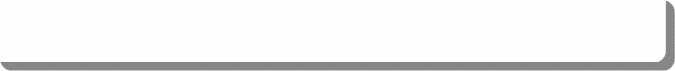 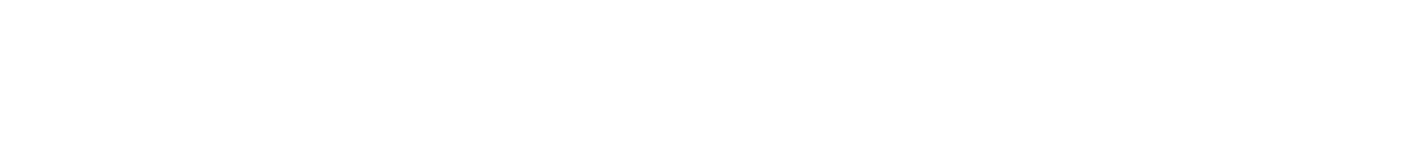 CALENDARIO DE LECTURAS DOMICILIARIAS  AÑO ACADÉMICO 2019SEGUNDOS AÑOS BÁSICOS    A Y B.AsignaturasCantidad de útilesLenguajecuaderno College de caligrafía horizontal de 100 hojas (forro rojo).cuadernos Caligrafix vertical uno del primer semestre y otro delsegundo semestre.1 carpeta roja con acoclip.1 cuento tapa dura, letra grande y poco texto (a elección)Matemáticas1 cuaderno College de matemáticas cuadro grande 7 mm. de 100 hojas (forro azul).1 carpeta azul con acoclip.Ciencias1 cuaderno college de caligrafía horizontal de 80 hojas (forro amarillo).Historia1 cuaderno college de caligrafía horizontal de 80 hojas (forro verde).Artes Visuales1 cuaderno college de croquis (forro blanco). 100 hojas blancas tamaño oficio.1 block chico.1 block N°99 mediano.1 caja de lápices acuarelables. 1 caja de lápices scripto.1 sobre de cartulinas de color. 1 sobre de papel entretenido3 paquetes de plastilina (buena calidad) 5 paquetes de papel lustre (10 x 10 cms.)3 plumones para pizarra uno negro, otro azul y uno rojo. 1 cinta adhesiva transparente1 cinta masking tape anchacinta masking tape delgado. 1 cinta doble contacto.pegamentos en barra 1 estuche de goma eva.Tecnología1 cuaderno college caligrafía horizontal de 60 hojas (forro café).Música1 cuaderno college caligrafía horizontal de 60 hojas (forro morado).-Metalófono o flauta dulce (de preferencia)Inglés1 cuaderno college 60 hojas ( forro rosado)Educ. FísicaBuzo oficial del colegio. (Marcado con nombre y apellido) Jabón liquidoReligión1 cuaderno college de caligrafía horizontal de 60 hojas (forro celeste)Orientación1 cuaderno college de caligrafía horizontal de 60 hojas(forro naranjo)EstucheTodos los días debe tener: 1 lápiz bicolor...1 goma de borrar1 sacapuntas con recipiente. 1 lápiz grafito N°2Tijeras punta roma Barra de pegamentoLápices de colores. Destacador (color a elección)Agenda Escolar 2019 del colegioTodos los días en la mochila.TODOS LOS UTILES ESCOLARES, ASI COMO LAS PRENDAS DE VESTIR, DEBEN VENIR CLARAMENTE MARCADOS CON NOMBRE, APELLIDOS DEL ALUMNO Y CURSO.LOS CUADERNOS Y LIBROS DEBEN CONTENER EN LA TAPA NOMBRE COMPLETO, ASIGNATURA Y CURSO.TODOS LOS UTILES ESCOLARES, ASI COMO LAS PRENDAS DE VESTIR, DEBEN VENIR CLARAMENTE MARCADOS CON NOMBRE, APELLIDOS DEL ALUMNO Y CURSO.LOS CUADERNOS Y LIBROS DEBEN CONTENER EN LA TAPA NOMBRE COMPLETO, ASIGNATURA Y CURSO. Mes de evaluaciónTítulo del libroAutorEditorialMarzoEl problema de Martina.María LuisaSilvaAlfaguara infantil.Abril¡Por qué tengo que usar anteojos!Neva MilicicEl Barco  de Vapor, SMMayo¡A pasarlo bien!Neva MilicicEl Barco  de Vapor, SMJunioYatiri y el hada de las brumasDaniéle BallEdebéAgostoEl secreto de la sirenaReneé FerrerAlfaguara infantilSeptiembreEl fantasma de PalacioMira LobeEl Barco  de Vapor, SMOctubreLa historia de ManúAna María del RíoAlfaguaraNoviembreEl Lugar más bonito del mundo.Ann CameronAlfaguara